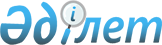 Облыстық мәслихаттың (III сайланған IX сессиясы) 2005 жылғы 24 желтоқсандағы "2005 жылға арналған облыстық бюджет туралы" N 72/9 шешіміне өзгерістер мен толықтырулар енгізу туралы
					
			Күшін жойған
			
			
		
					Павлодар облыстық мәслихатының (III сайланған XV (кезектен тыс) сессиясы) 2005 жылғы 25 қарашадағы N 74/15 шешімі. Павлодар облысының әділет департаментінде 2005 жылғы 25 қарашада N 3054 тіркелді. Мерзімінің өтуіне байланысты күші жойылды - Павлодар облыстық Әділет департаментінің 2009 жылғы 18 наурыздағы N 4-06/1966 хатымен.




      Ескерту. Мерзімінің өтуіне байланысты күші жойылды - Павлодар облыстық Әділет департаментінің 2009 жылғы 18 наурыздағы N 4-06/1966 хатымен.



      Қазақстан Республикасының "Қазақстан Республикасындағы жергiлiктi мемлекеттiк басқару туралы" 
 Заңының 
 6-бабы 1-тармағының 1) тармақшасына, Қазақстан Республикасының 2004 жылғы 24-сәуiрдегi Бюджет  
 кодексiнiң 
111-бабы 5-тармағының сәйкес облыстық мәслихат ШЕШIМ ЕТЕДI:



      облыстық мәслихаттың 2004 жылғы 24 желтоқсандағы (III сайланған IХ сессиясы) "2005 жылға арналған облыстық бюджет туралы" (мемлекеттiк тiзiлiмде 2004 жылғы 29 желтоқсанда N 2832 болып тiркелген, "Сарыарқа самалы" газетiнiң 2005 жылғы 12 ақпандағы 17-санында, "Звезда Прииртышья" газетiнiң 2005 жылғы 11 қаңтардағы 3-санында жарияланған), 2005 жылғы 4 наурыздағы N 2/10 
 шешiмiмен 
, 2005 жылғы 15 сәуiрдегi N 30/11 
 шешiмiмен 
, 2005 жылғы 30 мамырдағы N 45/12 
 шешiмiмен 
, 2005 жылғы 26 тамыздағы N 56/13 
 шешiмiмен 
, 2005 жылғы 7 қазандағы N 63/14 
 шешiмiмен 
 енгiзiлген өзгерiстер мен толықтырулары бар N 72/9 
 шешiмiне 
 мынадай өзгерiстер мен толықтырулар енгiзiлсiн: 



      көрсетiлген шешiмнiң 1-тармағы мына редакцияда жазылсын:



      "1. 2005 жылға арналған облыстық бюджет 1-қосымшаға сәйкес мына көлемдерде бекiтiлсiн:



      1) кiрiстер - 23297068 мың теңге, соның iшiнде, мыналар бойынша:



      салық түсiмдерi - 10247272 мың теңге;



      салыққа жатпайтын түсiмдер - 34097 мың теңге;



      ресми трансферттерден түсетiн түсiмдер - 13015699 мың теңге;



      2) шығындар - 22490751 мың теңге;



      3) операциялық сальдо - 806317 мың теңге;



      4) таза бюджеттiк кредиттеу - 1816111 мың теңге, соның iшiнде:



      бюджеттiк кредиттер - 2026000 мың теңге;



      бюджеттiк кредиттердi өтеу - 209889 мың теңге;



      5) қаржы активтерi мен операциялар жөнiндегi сальдо - 48920 мың теңге, соның iшiнде:



      қаржы активтерiн сатып алу - 48920 мың теңге;



      6) бюджеттiң тапшылығы - 1058714 мың теңге;



      7) бюджеттiң тапшылығын қаржыландыру - 1058714 мың теңге, соның iшiнде:



      қарыздардың түсуi - 1804000 мың теңге;



      қарыздарды өтеу - 800812 мың теңге;



      бюджет қаражаты қалдықтарының қозғалысы - 55526 мың теңге.";



      көрсетiлген шешiмнiң 4-3-тармағындағы:



      "774562" деген сандар "800226" деген сандармен ауыстырылсын;



      "Павлодар қаласының" деген жолдағы "114556" деген сандар "140220" деген сандармен ауыстырылсын;



      көрсетiлген шешiмнiң 4-4-тармағындағы:



      "48000" деген сандар "239336" деген сандармен ауыстырылсын,



      мына мазмұндағы жолмен толықтырылсын:



      "Павлодар қаласының бюджет саласы қызметкерлерiне еңбекақы төлеуге - 191336 мың теңге";



      көрсетiлген шешiмнiң 6-тармағындағы:



      "33310" деген сандар "151110" деген сандармен ауыстырылсын;



      көрсетiлген шешiмнiң 7-тармағындағы:



      "90876" деген сандар "185853" деген сандармен ауыстырылсын;



      көрсетiлген шешiмнiң 1-қосымшасы осы шешiмге қоса берiлiп отырған қосымшаға сәйкес жаңа редакцияда жазылсын.



      2. Осы шешiмнiң орындалуын бақылау облыстық мәслихаттың экономика және бюджет мәселелерi жөнiндегi тұрақты комиссиясына жүктелсiн.


      Сессия төрағасы П. Колодюк



      Облыстық мәслихаттың хатшысы Р. Гафуров





Павлодар облыстық мәслихатының



(III сайланған XV сессиясы)  



2005 жылғы 25 қарашадағы   



"Облыстық мәслихаттың     



III сайланған IX сессиясы)  



2004 жылғы 24 желтоқсандағы  



"2005 жылға арналған облыстық 



бюджет туралы" N 72/9 шешiмiне



өзгерiстер мен толықтырулар 



енгiзу туралы" N 74/15 шешiмiне



қосымша           



 



Павлодар облыстық мәслихатының



(III сайланған IX сессиясы) 



2004 жылғы 24 желтоқсандағы 



"2005 жылға арналған облыстық



бюджет туралы" N 72/9 шешiмiне



1-қосымша         


2005 жылға арналған облыстық бюджет




(өзгерiстер және толықтырулармен)


					© 2012. Қазақстан Республикасы Әділет министрлігінің «Қазақстан Республикасының Заңнама және құқықтық ақпарат институты» ШЖҚ РМК
				

Санаты



Санаты



Санаты



Санаты



Санаты



С


омасы




(мың теңге)



Сыныбы            Атауы



Сыныбы            Атауы



Сыныбы            Атауы



Сыныбы            Атауы



С


омасы




(мың теңге)



Кiшi сыныбы



Кiшi сыныбы



Кiшi сыныбы



С


омасы




(мың теңге)



Ерекшелiгi



Ерекшелiгi



С


омасы




(мың теңге)



1



2



3



4



5



6



I. КIРIСТЕР



23 297 068



1



Салықтық 


түсiмдер



10 247 272




03





Әлеуметтiк салық





8 753 555



1

Әлеуметтiк салық

8 753 555

01

Әлеуметтiк салық

8 753 555



05





Тауарларға, жұмыстарға және қызметтер көрсетуге салынатын iшкi салықтар





1 493 717



3

Табиғи және басқа ресурстарды пайдаланғаны үшiн түсетiн түсiмдер

1 493 716

03

Жер бетiне жақын көздердегi су ресурстарын пайдаланғаны үшiн төлем

67 045

04

Орманды пайдаланғаны үшiн төлем

759

16

Қоршаған ортаны ластағаны үшiн төленетiн төлем

1 425 912

4

Кәсiпкерлiк және кәсiби қызметтi жүргiзгенi үшiн алынатын алымдар

1

20

Жергiлiктi маңызы бар және елдi мекендердегi жалпы пайдаланудағы автомобиль жолдарының бөлу жолағында сыртқы (көрнекi) жарнамаларды орналастырғаны үшiн алынатын  төлем 

1


2



Салықтық 


емес түсiмдер



34 097




01





Мемлекет меншiгiнен түсетiн түсiмдер





14 172



1

Мемлекеттiк кәсiпорындардың таза кiрiсi бөлiгiндегi түсiмдер

430

02

Коммуналдық мемлекеттiк кәсiпорындарды таза кiрiсi бөлiгiндегi түсiмдер

430

3

Мемлекет меншiгiндегi акциялардың мемлекеттiк пакетiне дивидендтер

3 252

02

Коммуналдық меншiктегi акциялардың мемлекеттiәк пакетiне берiлетiн дивидендтер

3 252

5

Мемлекет меншiгiндегi мүлiктi жалға беруден түсетiн кiрiстер

1 311

04

Коммуналдық меншiктегi мүлiктi жалға беруден түсетiн кiрiстер

1 311

7

Мемлекеттiк бюджеттен берiлген кредиттер бойынша сыйақылар (мүдделер)

9 179

06

Қарыз алушы банктерге жергiлiктi бюджеттен берiлген бюджеттiк кредиттер бойынша сыйақылар (мүдделер)

9 179



04





Мемлекеттiк бюджеттен қаржыландырылатын, сондай-ақ Қазақстан Республикасы Ұлттық  Банкiнiң бюджетiнен (шығыстар сметасынан) ұсталатын және қаржыландырылатын мемлекеттiк мекемелер салатын айыппұлдар, өсiмпұлдар, санкциялар, өндiрiп алулар





17 586



1

Мемлекеттiк бюджеттен қаржыландырылатын, сондай-ақ қазақстан Республикасы Ұлттық Банкiнiң бюджетiнен (шығыстар сметасынан) ұсталатын және қаржыландырылатын мемлекеттiк мекемелер салатын айыппұлдар, өсiмпұлдар, санкциялар, өндiрiп алулар

17 586

05

Жергiлiктi мемлекеттiк органдар салатын әкiмшiлiк айыппұлдар мен санкциялар

17 586



06





Басқа да салықтық емес түсiмдер





2 339



1

Басқа да салықтық емес түсiмдер

2 339

05

Жергiлiктi бюджеттен қаржыландырылатын мемлекеттiк мекемелердiң дебиторлық,  депоненттiк берешектерiнен түсетiн түсiмдер

148

09

Жергiлiктi бюджетке түсетiн салыққа жатпайтын басқа да түсiмдер

2 191


4



Ресми трансферттерден түсетiн түсiмдер



13 015 699




01





Төмен тұрған мемлекеттiк басқару органдарынан алынатын трансферттер





6 524 033



2

Аудандық (қалалық) бюджеттерден алынатын трансферттер

6 524 033

01

Бюджеттiк алулар

6 523 513

02

Нысаналы трансферттердi қайтару

520



02





Мемлекеттiк басқарудың жоғары тұрған органдарынан түсетiн трансферттер





6 491 666



1

Республикалық бюджеттен түсетiн трансферттер

6 491 666

01

Ағымдағы нысаналы трансферттер

3 155 730

02

Нысаналы даму трансферттерi

2 077 049

03

Субвенциялар

1 258 887

Функционалдық топ 

Функционалдық топ 

Функционалдық топ 

Функционалдық топ 

Функционалдық топ 

Сомасы (мың теңге)

Кiшi функция      Атауы

Кiшi функция      Атауы

Кiшi функция      Атауы

Кiшi функция      Атауы

Сомасы (мың теңге)

Бюджеттiк бағдарламаның әкiмшiсi

Бюджеттiк бағдарламаның әкiмшiсi

Бюджеттiк бағдарламаның әкiмшiсi

Сомасы (мың теңге)

Бағдарлама

Бағдарлама

Сомасы (мың теңге)

1

2

3

4

5

6

II.  ШЫҒЫНДАР

22 490 751

01

Жалпы сипаттағы мемлекеттiк қызметтер көрсету

544 927


1



Мемлекеттiк басқарудың жалпы функцияларын орындайтын өкiлдi, атқарушы және басқа органдар



410 773



110



Облыс мәслихатының аппараты



19 663


001

Облыс мәслихатының қызметiн қамтамасыз ету

19 663


120



Облыс әкiмiнiң 


аппараты



391 110


001

Облыс әкiмнiң қызметiн қамтамасыз ету

391 110


2



Қаржылық қызмет



61 446



257



Облыс қаржы департаментi (басқармасы)



61 446


001

Қаржы департаментiнiң (басқармасының) қызметiн қамтамасыз ету

55 786

009

Коммуналдық меншiктi жекешелендiрудi ұйымдастыру

2 960

010

Коммуналдық меншiкке түскен мүлiктi есепке алу, сақтау, бағалау және сату

2 700


5



Жоспарлау және статистикалық қызмет



72 708



258



Облыс экономика және бюджеттiк жоспарлау департаментi (басқармасы)



72 708


001

Экономика және бюджеттiк жоспарлау департаментiнiң (басқармасының) қызметiн қамтамасыз ету

72 708

02

Қорғаныс

64 310


1



Әскери мұқтаждар



10 368



250



Облыс жұмылдыру дайындығы және төтенше жағдайлар департаментi (басқармасы)



10 368


003

Жалпыға бiрдей әскери мiндеттi атқару шеңберiндегi iс-шаралар

10 368


2



Төтенше жағдайлар жөнiндегi жұмыстарды ұйымдастыру



53 942



250



Облыс жұмылдыру дайындығы және төтенше жағдайлар департаментi (басқармасы)



53 942


001

Жұмылдыру дайындығы және төтенше жағдайлар департаментiнiң (басқармасының) қызметiн қамтамасыз ету

20 036

005

Облыстық ауқымдағы жұмылдыру дайындығы және жұмылдыру

7 606

006

Облыстық ауқымдағы төтенше жағдайлардың алдын алу және оларды жою

26 300

03

Қоғамдық тәртiп, қауiпсiздiк, құқық, сот, қылмыстық-атқару қызметi

1 462 060


1



Құқық қорғау қызметi



1 462 060



252



Облыстық 


бюджеттен қаржыландырылатын iшкi iстердiң атқарушы органы



1 303 460


001

Облыстық бюджеттен  қаржыландырылатын iшкi iстердiң атқарушы органы қызметiн қамтамасыз ету

1 232 380

002

Облыс аумағында қоғамдық тәртiптi қорғау және қоғамдық қауiпсiздiктi қамтамасыз ету

69 738

003

Қоғамдық тәртiптi қорғауға  қатысатын азаматтарды көтермелеу 

1 342


266



Облыс сәулет, қала құрылысы және құрылыс департаментi (басқармасы)



158 600


015

Iшкi iстер органдарының объектiлерiн дамыту

158 600

04

Бiлiм беру 

3 685 025


2



Жалпы бастауыш, жалпы негiзгi, жалпы орта бiлiм беру



1 587 774



260



Облыс дене шынықтыру және спорт басқармасы (бөлiмi)



400 134


006

Балалар мен жеткiншектерге  спорт бойынша қосымша бiлiм беру

316 859

007

Мамандандырылған бiлiм беру ұйымдарында спорттағы дарынды балаларға жалпы бiлiм беру

83 275


261



Облыс бiлiм беру департаментi (басқармасы)



1 187 640


003

Арнайы оқыту бағдарламалары бойынша жалпы бiлiм беру

325 263

004

Орта бiлiм жүйесiн ақпараттандыру

102 062

005

Бiлiм берудiң мемлекеттiк облыстық ұйымдары үшiн оқулықтар сатып алу және жеткiзу

19 552

006

Мамандандырылған бiлiм беру ұйымдарында дарынды балаларға жалпы бiлiм беру

482 520

007

Облыс көлемiнде мектеп олимпиадалары мен облыс көлемiндегi мектептен тыс  шаралар өткiзу

83 206

017

Жалпы орта бiлiм берудiң мемлекеттiк мекемелерiнiң үлгi штаттарын ұстауды қамтамасыз етуге аудандар (облыстық маңызы бар қалалар) бюджеттерiне ағымдағы нысаналы трансферттер

123 578

020

Жалпы орта бiлiм берудiң мемлекеттiк мекемелерiне кiтапханалық қорларын жаңарту үшiн оқулық пен оқу-әдiстемелiк кешенiн сатып алуға және жеткiзуге  аудандар (облыстық маңызы бар қалалар) бюджеттерiне ағымдағы нысаналы трансферттер

13 770

021

Жалпы орта бiлiм берудiң мемлекеттiк мекемелерi үшiн лингафондық және мультимедиялық



кабинеттер жасауға аудандар (облыстық маңызы бар қалалар) бюджеттерiне ағымдағы нысаналы трансферттер

37 689


3



Бастауыш кәсiптiк бiлiм беру



592 306



261



Облыс бiлiм беру департаментi (басқармасы)



592 306


008

Бастауыш кәсiптiк бiлiм беру

592 306


4



Орта кәсiби бiлiм беру



407 501



253



Облыс денсаулық сақтау департаментi (басқармасы)



39 626


002

Орта кәсiптiк бiлiмi бар мамандар даярлау

39 626


261



Облыс бiлiм беру департаментi (басқармасы)



367 875


009

Орта кәсiби бiлiмдi мамандар даярлау

367 875


5



Қосымша кәсiби бiлiм беру



86 438



252



Облыстық 


бюджеттен қаржыландырылатын iшкi iстер атқарушы органы



13 956


007

Кадрлардың бiлiктiлiгiн арттыру және оларды қайта даярлау

13 956


253



Облыс денсаулық сақтау департаментi (басқармасы)



11 011


003

Кадрлардың бiлiктiлiгiн арттыру және оларды қайта даярлау

11 011


261



Облыс бiлiм департаментi (басқармасы)



61 471


010

Кадрлардың бiлiктiлiгiн арттыру және оларды қайта даярлау

61 471


9



Бiлiм саласындағы өзге де қызметтер



1 011 006



261



Облыс бiлiм департаментi (басқармасы)



173 286


001

Бiлiм департаментiнiң (басқармасының) қызметiн қамтамасыз ету

29 780

011

Балалар мен жасөспiрiмдердiң психикалық денсаулығын зерттеу және халыққа психологиялық-медициналық- педагогикалық консультациялық көмек көрсету

46 847

018

Жаңадан пайдалануға  берiлетiн бiлiм беру объектiлерiн ұстауға берiлетiн аудандар (облыстық маңызы бар қалалар) бюджеттерiне ағымдағы мақсатты трансферттер  

96 659


266



Облыс сәулет, қала құрылысы және құрылыс департаментi (басқармасы)



837 720


016

Бiлiм беру объектiлерiн дамыту

837 720

05

Денсаулық сақтау

8 416 838


1



Кең 


бейiндi ауруханалар



3 093 702



253



Облыс денсаулық сақтау департаментi (басқармасы)



3 093 702


004

Бастапқы медициналық-санитарлық көмек және денсаулық сақтау ұйымдары мамандарының жолдамасы бойынша стационарлық медициналық көмек көрсету

3 093 702


2



Халықтың 


денсаулығын қорғау



961 139



253



Облыс денсаулық сақтау департаментi (басқармасы)



441 537


005

Жергiлiктi денсаулық сақтау ұйымдары үшiн қан, оның құрамдас бөлiктерi мен препараттарын өндiру

56 207

006

Ана мен баланы қорғау 

50 240

007

Салауатты өмiр салтын насихаттау 

13 882

008

Аурулардың жеке түрлерi бойынша халықты арнаулы тағам өнiмдерiмен және дәрiлiк заттармен қамтамасыз ету

321 208


269



Облыс мемлекеттiк санитарлық-эпидемиологиялық қадағалау департаментi (басқармасы)



519 602


001

Мемлекеттiк санитарлық-эпидемиологиялық қадағалау департаментiнiң (басқармасының) қызметiн қамтамасыз ету

188 065

002

Халықтың санитарлық- эпидемиологиялық салауаттылығы

330 902

003

Iндетке қарсы күрес

635


3



Мамандандырылған медициналық көмек



1 601 811



253



Облыс денсаулық сақтау департаментi (басқармасы)



1 601 811


009

Айналадағылар үшiн қауiп төндiретiн және әлеуметтiк маңызды аурулармен ауыратын адамдарға медициналық көмек көрсету

1 601 811


4



Поликлиникалар



1 681 001



253



Облыс денсаулық сақтау департаментi (басқармасы)



1 681 001


010

Халыққа бастапқы медициналық-санитарлық көмек көрсету

1 681 001


5



Медициналық 


көмектiң 


басқа түрлерi



309 293



253



Облыстың 


денсаулық 


сақтау департаментi (басқармасы)



309 293


011

Жедел және шұғыл көмек көрсету

285 006

012

Төтенше жағдайларда халыққа медициналық көмек көрсету 

24 287


9



Денсаулық 


сақтау саласындағы өзге де қызметтер



769 892



253



Облыс денсаулық сақтау департаментi (басқармасы)



111 610


001

Денсаулық сақтау департаментiнiң (басқармасының) қызметiн қамтамасыз ету

84 919

013

Патологоанатомиялық союды жүргiзу

23 604

016

Азаматтарды елдi мекеннiң шегiнен тыс емделуге тегiн және жеңiлдетiлген жол жүрумен қамтамасыз ету

3 087


266



Облыс сәулет, қала құрылысы және құрылыс департаментi (басқармасы)



658 282


019

Денсаулық сақтау объектiлерiн дамыту

658 282

06

Әлеуметтiк көмек және әлеуметтiк қамсыздандыру

760 224


1



Әлеуметтiк қамсыздандыру



558 549



256



Облыс жұмыспен қамтуды үйлестiру және әлеуметтiк бағдарламалар департаментi (басқармасы)



325 904


002

Мүгедектер мен қарттарды әлеуметтiк қамтамсыз ету

325 904


261



Облыс бiлiм беру департаментi (басқармасы) 



232 384


015

Жетiм балаларды, ата-анасының қамқорлығынсыз қалған балаларды әлеуметтiк  қамсыздандыру

232 384


266



Облыс сәулет, қала құрылысы және құрылыс департаментi (басқармасы)



261


020

Әлеуметтiк қамтамасыз ету объектiлерiн дамыту 

261


2



Әлеуметтiк көмек



157 630



256



Облыс жұмыспен қамтуды үйлестiру және әлеуметтiк бағдарламалар департаментi (басқармасы)



157 630


003

Мүгедектерге әлеуметтiк қолдау көрсету

85 305

006

Ұлы Отан соғысының мүгедектерi мен қатысушыларына бiржолғы материалдық көмек көрсету үшiн аудандар (облыстық маңызы бар қалалар) бюджеттерiне ағымдағы нысаналы трансферттер

61 533

009

Қалалық телекоммуникация желiлерiнiң абоненттерi болып табылатын, әлеуметтiк жағынан қорғалатын азаматтардың телефон үшiн абоненттiк төлем тарифiнiң көтерiлуiн өтеуге аудандардың (облыстық маңызы бар қалалардың) бюджеттерiне ағымдағы берiлетiн нысаналы трансферттер

4 299

010

Ұлы Отан соғысының мүгедектерi мен қатысушыларының жол жүруiн қамтамасыз ету

6 493


9



Әлеуметтiк көмек және әлеуметтiк қамтамасыз ету салаларындағы өзге де қызметтер



44 045



256



Облыс жұмыспен қамтуды үйлестiру және әлеуметтiк бағдарламалар департаментi (басқармасы)



44 045


001

Жұмыспен қамтуды үйлестiру және әлеуметтiк бағдарламаларды үйлестiру департаментiнiң (басқармасының) қызметiн қамтамасыз ету

29 202

008

Мемлекеттiк мекемелер мен қазыналық кәсiпорындардың  бiрiншi және екiншi разрядтағы жұмысшылардың лауазымдық жалақыларын (ставкаларын) есептеу үшiн коэффициенттердiң мөлшерiн  ұлғайтуға аудандар (облыстық маңызы бар қалалар) бюджеттерiне берiлетiн ағымдағы нысаналы трансферттер

14 735

011

Жәрдемақыларды есептеу, төлеу мен жеткiзу және басқа да әлеуметтiк төлемдер бойынша қызметтердi өтеу

108

07

Тұрғын үй-коммуналдық  шаруашылығы

960 489


1



Тұрғын үй шаруашылығы



544 550



266



Облыс сәулет, қала құрылысы және құрылыс департаментi (басқармасы)



544 550


006

Мемлекеттiк коммуналдық тұрғын үй қорының тұрғын үйiн салуға аудандар (облыстық маңызы бар қалалар) бюджеттерiне нысаналы даму трансферттерi

544 550


2



Коммуналдық 


шаруашылық



415 939



266



Облыс сәулет, қала құрылысы және құрылыс департаментi (басқармасы)



415 939


007

Сумен жабдықтау жүйесiн дамытуға аудандар (облыстық маңызы бар қалалар) бюджеттерiне берiлетiн нысаналы даму трансферттерi

415 939

08

Мәдениет, спорт, туризм және ақпараттық кеңiстiк

905 443


1



Мәдениет саласындағы қызмет



344 721



262



Облыс мәдениет департаментi (басқармасы)



344 721


001

Мәдениет департаментiнiң (басқармасының) қызметiн қамтамасыз ету

16 501

003

Мәдени-демалыс жұмысын қолдау

259 667

004

Мемлекет қайраткерлерiн мәңгi есте қалтыру

2 205

005

Жергiлiктi маңызы бар тарихи-мәдени мұралардың сақталуын және оған қол жетiмдi болуын қамтамасыз ету

66 348


2



Спорт



310 469



260



Облыс дене шынықтыру және спорт басқармасы (бөлiмi)



310 469


001

Дене шынықтыру және спорт басқармасының (бөлiмiнiң) қызметiн қамтамасыз ету

14 648

003

Облыстық деңгейде спорт жарыстарын өткiзу

28 477

004

Республикалық және халықаралық спорт жарыстарына әртүрлi спорт түрлерi бойынша облыстық құрама командаларының мүшелерiн дайындау және олардың қатысуы

267 344


3



Ақпараттық 


кеңi


стiк



213 117



259



Облыс мұрағат және құжаттама басқармасы (бөлiмi)



40 061


001

Мұрағат және құжаттама басқармасының (бөлiмiнiң) қызметiн қамтамасыз ету

8 107

002

Мұрағат қорының сақталуын  қамтамасыз ету

31 954


262



Облыс мәдениет департаментi (басқармасы)



41 118


008

Облыстық кiтапханалардың жұмыс iстеуiн қамтамасыз ету

41 118


263



Облыс iшкi саясат департаментi (басқармасы)



118 096


002

Бұқаралық ақпарат құралдары арқылы мемлекеттiк ақпарат саясатын жүргiзу

118 096


264



Облыс тiлдердi дамыту жөнiндегi басқармасы



13 842


001

Тiлдердi дамыту жөнiндегi басқарманың қызметiн қамтамасыз ету

10 233

002

Мемлекеттiк тiлдi және Қазақстан халықтарының басқа да тiлдерiн дамыту

3 609


4



Туризм



500



265



Облыс кәсiпкерлiк және өнеркәсiп департаментi (басқармасы)



500


005

Туристiк қызметтi реттеу

500


9



Мәдениет, спорт, туризм және ақпараттық кеңiстiктi  ұйымдастыру жөнiндегi өзге де қызметтер



36 636



263



Облыс iшкi саясат департаментi (басқармасы)



36 636


001

Iшкi саясат департаментiнiң (басқармасының) қызметiн қамтамасыз ету

26 926

003

Жастар саясаты саласында өңiрлiк бағдарламаларды iске асыру

9 710

10

Ауыл, су, орман, балық шаруашылығы, ерекше қорғалатын табиғи аумақтар, қоршаған ортаны және жануарлар дүниесiн қорғау, жер қатынастары

303 662


1



Ауыл шаруашылығы



41 142



255



Облыс ауыл шаруашылығы департаментi (басқармасы)



41 142


001

Ауыл шаруашылығы департаментiнiң (басқармасының) қызметiн қамтамасыз ету

26 107

002

Асыл тұқымды мал шаруашылығы мен құс шаруашылығын дамыту

14 635

004

Ауыл шаруашылығының ақпараттық-маркетингтiк жүйесiн дамыту

300

005

Республикалық меншiкке жатпайтын ауыл шаруашылығы ұйымдарының банкроттық  рәсiмдерiн жүргiзу

100


3



Орман шаруашылығы



54 757



254



Облыс табиғи ресурстар және табиғат пайдалануды реттеу департаментi (басқармасы)



54 757


005

Ормандарды сақтау, қорғау, молайту және орман өсiру

54 757


5



Қоршаған ортаны қорғау



197 445



254



Облыс табиғи ресурстар және табиғат пайдалануды реттеу департаментi (басқармасы)



197 445


001

Табиғи ресурстар және табиғат пайдалануды реттеу департаментiнiң (басқармасының) қызметiн қамтамасыз ету

29 179

008

Қоршаған ортаны қорғау жөнiнде iс-шаралар өткiзу

168 266


6



Жер қатынастары



10 318



251



Облыс жер қатынастары басқармасы



10 318


001

Жер қатынастары басқармасының қызметiн қамтамасыз ету

9 818

003

Аудандардың, облыстық маңызы бар қалалардың шекарасын белгiлеу кезiнде жүргiзiлетiн жерге орналастыру

500

11

Өнеркәсiп, сәулет, қала құрылысы және құрылыс қызметi

143 326


2



Сәулет, қала құрылысы және құрылыс қызметi



143 326



266



Облыс сәулет, қала құрылысы және құрылыс департаментi (басқармасы)



133 826


001

Сәулет, қала құрылысы және құрылыс департаментiнiң (басқармасының) қызметiн қамтамасыз ету

15 729

002

Елдi мекендер құрылысының бас жоспарын әзiрлеу

10 000

108

Жергiлiктi бюджеттiк инвестициялық жобалардың (бағдарламалардың) техникалық-экономикалық негiздемелерiн  әзiрлеу және оларға сараптама жасау

108 097


267



Облыс мемлекеттiк сәулет-құрылыс бақылауы департаментi (басқармасы)



9 500


001

Мемлекеттiк сәулет-құрылыс бақылауы департаментiнiң (басқармасының) қызметiн қамтамасыз ету

9 500

12

Көлiк және коммуникациялар

481 227


1



Автомобиль көлiгi



350 900



268



Облыс жолаушылар көлiгi және автомобиль жолдары департаментi (басқармасы)



350 900


003

Автомобиль жолдарының жұмыс iстеуiн қамтамасыз ету

350 900


9



Көлiк және коммуникациялар саласындағы өзге де қызметтер



130 327



268



Облыс жолаушылар көлiгi және автомобиль жолдары департаментi (басқармасы)



130 327


001

Облыс жолаушылар көлiгi және автомобиль жолдары департаментiнiң (басқармасы) қызметiн қамтамасыз ету

21 193

005

Әлеуметтiк маңызы бар ауданаралық (қалааралық) қатынастар бойынша жолаушылар тасымалдарын ұйымдастыру

109 134

13

Басқалар

1 202 357


1



Экономикалық қызметтердi реттеу



34 920



265



Облыс кәсiпкерлiк және өнеркәсiп департаментi (басқармасы)



34 920


001

Кәсiпкерлiк және өнеркәсiп департаментiнiң (басқармасының) қызметiн қамтамасыз ету

34 920


3



Кәсiпкерлiк қызметтi қолдау және бәсекелестiктi қорғау қамтамасыз ету



6 798



265



Облыс кәсiпкерлiк және өнеркәсiп департаментi (басқармасы)



6 798


003

Кәсiпкерлiк қызметтi қолдау

6 798


4



Табиғи монополияларды реттеу



17 950



270



Облыс табиғи монополиялар қызметiн реттеу және бәсекелестiктi қорғау департаментi (басқармасы)



17 950


001

Облыс табиғи монополиялар қызметiн реттеу және бәсекелестiктi қорғау департаментiнiң (басқармасы) қызметiн қамтамасыз ету

17 950


9



Басқалар



1 142 689



257



Облыс қаржы департаментi (басқармасы)



1 137 189


013

Шұғыл шығындарға арналған облыстың жергiлiктi атқарушы органының резервi

185 853

014

Табиғи және техногендiк сипаттағы төтенше жағдайларды жою үшiн облыстың жергiлiктi атқарушы органының төтенше резервi

151 110

015

Аудандардың (облыстық маңызы бар қалалардың) бюджеттерiне  мемлекеттiк қызметшелердiң,  мемлекеттiк мекемелердiң мемлекеттiк қызметшiлерi болып табылмайтын қызметкерлерiнiң және қазыналық кәсіпорындар қызметкерлерiнiң еңбекақысын көбейту үшiн облыстық бюджеттен бөлiнетiн ағымдағы нысаналы трансферттер

800 226


265



Облыс кәсiпкерлiк және өнеркәсiп департаментi (басқармасы)



5 500


007

Индустриялық-инновациялық даму стратегиясын iске асыру

5 500

14

Борышқа қызмет көрсету

117 000


1



Борышқа қызмет көрсету



117 000



257



Облыс қаржы департаментi (басқармасы)



117 000


004

Жергiлiктi бюджеттердiң борыштарына қызмет көрсету

117 000

15

Ресми трансферттер

3 443 863


1



Ресми трансферттер



3 443 863



257



Облыс қаржы департаментi (басқармасы)



3 443 863


005

Жергiлiктi бюджеттерден трансферттер

433 826

007

Субвенциялар

3 006 689

011

Нысаналы трансферттердi қайтару

3 348

III.  ОПЕРАЦИЯЛЫҚ САЛЬДО

806 317

IV. ТАЗА БЮДЖЕТТIК КРЕДИТТЕУ

1 816 111

Бюджеттiк кредиттер

2 026 000

7

Тұрғын үй-коммуналдық  шаруашылық

1 804 000


1



Тұрғын үй шаруашылығы



1 804 000



266



Облыс сәулет, қала құрылысы және құрылыс департаментi (басқармасы)



1 804 000


005

Аудандардың (облыстық маңызы бар қалалардың) бюджеттерiн тұрғын ұй құрылысына кредиттеу 

1 804 000

10

Ауыл, су, орман балық шаруашылығы, ерекше қорғалатын табиғи аумақтар, қоршаған ортаны және жануарлар дүниесiн қорғау, жер қатынастары

172 000


1



Ауыл шаруашылығы



172 000



255



Облыс ауыл шаруашылығы департаментi (басқармасы)



172 000


003

Ауыл шаруашылығының тауар өндiрушiлерiне кредит беру

172 000

13

Басқалар

50 000


3



Кәсiпкерлiк қызметтi қолдау және бәсекелестiктi қорғау



50 000



265



Облыс кәсiпкерлiк және өнеркәсiп департаментi (басқармасы)



50 000


004

Шағын кәсiпкерлiктi дамыту үшiн кредит беру

50 000

5

Бюджеттiк кредиттердi өтеу

209 889


01



Бюджеттiк кредиттердi өтеу



209 889


1

Мемлекеттiк бюджеттен берiлген бюджеттiк кредиттердi өтеу

209 889

03

Аудандардың (облыстық маңызы бар қалалардың) жергiлiктi атқарушы органдарына облыстық бюджеттен берiлген бюджеттiк кредиттердi өтеу 

689

06

Қарыз алушы банктерге жергiлiктi бюджеттен берiлген бюджеттiк кредиттердi өтеу

200 000

11

Заңды тұлғаларға жергiлiктi бюджеттен 2005 жылға дейiн берiлген бюджеттiк кредиттердi өтеу

9 200

V. ҚАРЖЫ АКТИВТЕРIМЕН ЖАСАЛАТЫН ОПЕРАЦИЯЛАР БОЙЫНША САЛЬДО

48 920

Қаржы активтерiн сатып алу

48 920

13

Басқалар

48 920


9



Басқалар



48 920



120



Облыс әкiмiнiң 


аппараты



48 920


006

Заңды тұлғалардың жарғылық капиталын қалыптастыру немесе көбейту

48 920

VI. БЮДЖЕТ ТАПШЫЛЫҒЫ (ПРОФИЦИТ)

-1 058 714

VII. БЮДЖЕТТIҢ ТАПШЫЛЫҒЫН (ПРОФИЦИТТI ПАЙДАЛАНУ)

1 058 714

7

Қарыздар түсiмi

1 804 000


01



Мемлекеттiк iшкi қарыздар 



1 804 000


2

Қарыз алу келiсiм-шарттары

1 804 000

02

Облыстың, республикалық маңызы бар қаланың, астананың  жергiлiктi атқарушы органы алатын қарыздар

1 804 000

16

Қарыздарды өтеу

-800 812


1



Қарыздарды өтеу



-800 812



257



Облыс қаржы департаментi (басқармасы)



-800 812


008

Жергiлiктi атқарушы органдардың борышын өтеу

-800 812

8

Бюджет қаражаты қалдықтарының қозғалысы

55 526


01



Бюджет қаражаты қалдықтары



55 526


1

Бюджет қаражатының бос  қалдықтары

55 526

01

Бюджет қаражатының бос  қалдықтары

55 526
